Publicado en FOZ el 12/05/2021 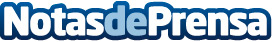 Smart Press Shop, reconocida con un SAP Innovation Award 2021 por un proyecto realizado con SyntaxSe trata de un proyecto de implantación de SAP Digital Manufacturing Cloud for Execution y S/4HANA Public Cloud en el sector de fabricación discreta, y es una de las primeras implantaciones de este tipo en todo el mundo: completamente en la nube pública, sin un centro de datos ni personal de TI en las instalacionesDatos de contacto:Reyes Alonso616217414Nota de prensa publicada en: https://www.notasdeprensa.es/smart-press-shop-reconocida-con-un-sap Categorias: Nacional E-Commerce Recursos humanos Consumo Otras Industrias http://www.notasdeprensa.es